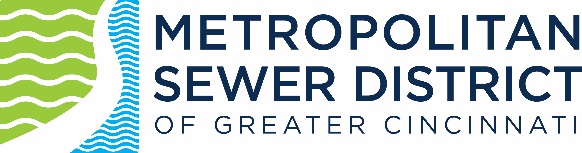 Record of RevisionTables and FiguresTable 1: Non-Assets	2Table 2: Maximo Asset Hierarchy Levels	3Table 3: AMS Asset Hierarchy Levels	3Table 4: Asset Types not being Assessed	4Table 5: Summary of Physical Condition Scores	5Table 6: Summary of Mechanical and HVAC Physical Condition Scores	6Table 7: Summary of Electrical Physical Condition Scores	8Table 8: Summary of Structural Physical Condition Scores	9Table 9: Summary of Performance Condition Scores	11Table 10: Summary of Performance Condition Scores	11Table 11: Summary of Performance Condition Criteria and Possible Data Sources	12Table 12: Process Level Criteria Discussion Points	13Table 13: Group Level Criteria Discussion Points	13Table 14: Summary of COF Evaluation Criteria and Scores	15Table 15: Summary of COF Evaluation Criteria and Scores for the Economic Category	16Table 16: Summary of COF Evaluation Criteria and Scores for the Social Category	16Table 17: Summary of COF Evaluation Criteria and Scores for the Environmental Category	16Table 18: Risk Calculation Example	19Figure 1: Sample System	5Figure 2: Performance and COF Assessment Form Example	18Purpose and OverviewThis document details the methodology used to determine asset condition, consequence of failure, redundancy, and risk to prioritize the capital needs and plan for the ongoing rehabilitation and replacement of assets. All assets eventually reach the end of their useful life where condition and risk of failure is unacceptable, they can no longer provide required capacity or performance, they become technically obsolete, or they become financially inefficient to operate and maintain. The frameworks employed in this document will help focus investments in asset rehabilitation and replacement.The document is organized as follows:Section 2 – Asset Definition and Hierarchy: Explains how MSDGC defines an asset, the asset hierarchy and hierarchical organization, as well as appropriate levels of the hierarchy where assessments are performed.Section 3 – Risk Assessment: Defines the three risk assessment types used Section 4 – Asset Physical Condition Assessment: Explains the guidelines for physical condition assessment, criteria, scores and assessment types. Section 5 – Asset Performance Condition Assessment: Explains the guidelines for assessing the ability of assets to meet current and future performance criteria. Section 6 – Asset Consequence of Failure and Redundancy: Explains the triple bottom line evaluation criteria for consequence of asset failure and the role of redundancy in mitigating risk. Section 7 – Assessment Tools: Explains the software and forms used to document the assessment processSection 8 – Asset Risk: Explains how condition, consequence of failure, and redundancy come together to determine the asset risk score. Asset Definition and HierarchyAsset DefinitionIt is important for an organization to define what factors will determine asset definition. MSDGC uses the following three questions as a guide for defining assets:Will a work order be written to this specific item?Will a separate condition assessment need to be performed on this item?Will depreciation or costs need to be tracked separately on this item?Based on the questions above, there are a number of items that MSDGC does not consider assets as seen in Table 1. Some of these items may represent a significant capital investment, process element, or safety precaution. These items as detailed in Section 2.2 will require an informal assessment. Table : Non-AssetsAssessment of Non-AssetsThere are a number of items that are not considered assets, but still require their condition to be assessed:Pavement Lighting (interior and exterior), electrical wiring Process piping Utility piping (water, storm sewers, sewers, natural gas, fuel oil, etc.)Fire protection (includes building sprinklers, sprinkler controls and auxiliary pumping systems, yard hydrants, and sensors)Architectural features (windows, doors, awnings, flooring, restrooms, showers, kitchens, ADA Compliance, Security, etc.)Flood protection (earthen and concrete dikes, flood gates)FencingThe consultant is expected to review these items and document any relevant observations.Asset HierarchyAsset hierarchy is used to organize assets into an appropriate framework. This top-down structure allows technicians and engineers to understand the relationship between assets using “parent-child” logic. This supports identifying the planning and scheduling of maintenance activities and capital planning projects. A key benefit of organizing assets into a hierarchy is that it provides for effective roll-up of cost, condition, and risk data across the complete asset portfolio. Work orders will be written at the individual asset level, whereas the higher levels are considered “virtual assets” and can be utilized for performance and cost reporting purposes. MSDGC utilizes two systems in the risk assessment component of their assets management program; Maximo and the Asset Management system (AMS). Maximo is the CMMS system that stores asset physical condition data, redundancy data, and asset attributes. The AMS interfaces with Maximo to display asset information. It also stores performance conditions scores and consequence of failure scores. These systems utilize slightly different hierarchies, shown in the table below:Table : Maximo Asset Hierarchy LevelsTable : AMS Asset Hierarchy LevelsRisk AssessmentMSDGC utilizes three different assessments in order to evaluate asset risk; Physical Condition, Performance Condition, and Consequence of Failure. Physical condition refers to the current state of repair, maintainability, operation of an asset, the deterioration (wear), and effective useful life – as influenced by age, historical maintenance, and operating environmental conditions. Performance condition assesses both (1) the current state of performance and ability to meet its current levels of service; and (2) the ability of the asset to meet future anticipated demand conditions and future levels of service. There are two components of assessing the effective useful life of an asset – physical condition and performance. Details regarding each assessment type are included in sections 4,5, and 6. Several asset types are excluded from the visual assessment effort due to several reasons; either a visual condition assessment is not effective, they are already assessed by others due to code requirements, or they are inaccessible for visual assessment. Table 4 provides additional details on asset types that will not receive a visual assessment. While some of these assets/items may not receive a visual condition assessment they may be still be subject to performance assessments or Consequence of failure assessments.Table : Asset Types not being AssessedFor assets that require a confined space entry to perform the visual assessment, the consultant is required to submit a confined space entry plan and qualifications of the personnel entering the confined space. Asset Physical ConditionPhysical Condition assessments on MSDGC assets take place on two levels: Asset-level and Component-level defined as such:Asset Level Assessments – An existing asset record from Maximo is used and the asset is given scores in multiple criteria. Examples of individual assets which would receive an asset level assessment include:Valves = > 14”, and all actuated valvesMotors/Drives > 7.5 hpPumps, process equipmentBuildings, tanks, process structures Remote Programmable Logic Controller (PLC) or Control Panels (typically located in control room)Instrumentation estimated at over $5,000 excludingAnalyzers Component Level Assessments- The assessment is part of the criteria for the asset and the component is given one overall score. Common examples of components and their associated assets include:Motor Control Center (MCC)cubicles are assessed as part of the MCC assetActuators are assessed as part of the gate or valveLocal control panels/Instruments are assessed as part of the tank or equipmentConsider the two-tank, three-pump system shown below, with typical piping, valves, local control panel, and instrumentation in place. If we assume the motors are 125 hp each, and the valves are less than 14”, then asset level assessments would only be performed on the two tanks, the three motors, and the three pumps – the associated valves, instrumentation, and local control panel will be considered components of each pump. 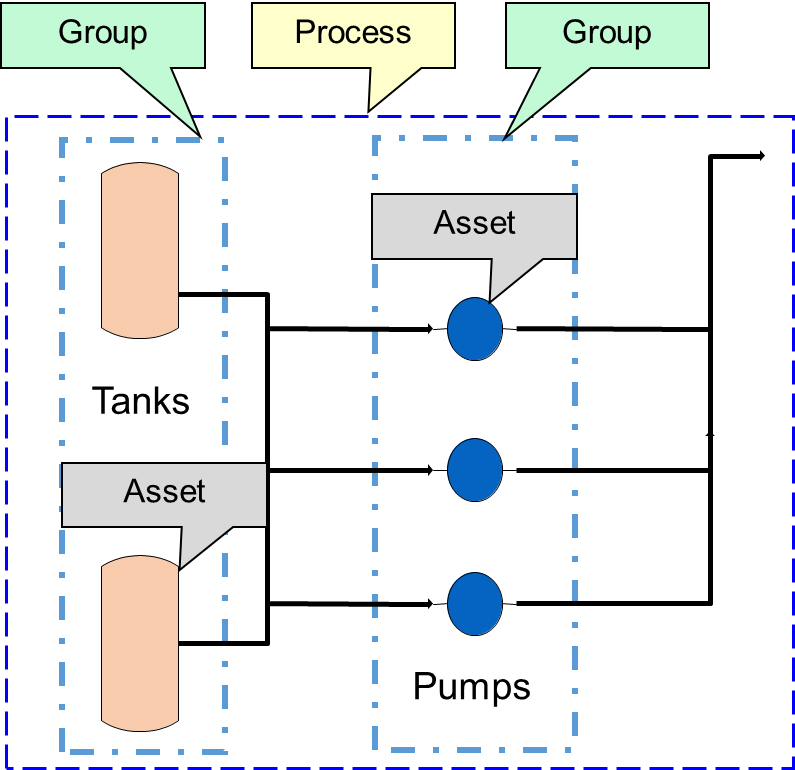 Figure : Sample SystemAsset condition is evaluated using a 1 to 5 scale (1 – excellent and 5 – very poor), which results in a comparative score and ranking. The overall condition score of an asset is the maximum of the core physical condition and performance assessment criteria. Table : Summary of Physical Condition ScoresAssets are organized into three different assessment types for condition assessment: Mechanical/HVAC, Electrical/I&C, and Structural. Physical condition is evaluated through visual inspection and utilizing physical condition scoring criteria defined for each assessment type. Each assessment type includes core and ancillary criteria as follows: Mechanical/HVAC criteria include: Core – Corrosion, Leakage, Vibration, Supports Ancillary – Piping/Valves, Local Control Panels, Field Instruments, and Electrical Connections. Electrical/I&C criteria include: Core – Corrosion, Dielectric Leakage, Vibration/Noise, Electrical Damage Ancillary – Concrete and Steel Supports.Structural criteria include: Core – Leakage, Concrete/Masonry Damage, Steel Damage, Wood Damage, Water/Drainage, Roof/Cover Ancillary – Walkways/ Platforms/Railings and Doors/Hatches/Windows.The highest score from the core criteria will carry forward to the risk calculation; whereas the ancillary criteria scores will not be factored into risk analysis. Ancillary scores will, however, be available for reporting. The specific standard criteria sheets for each assessment type are provided in the following sections. Mechanical and HVAC AssetsThe following table summarizes the criteria and scoring approach for visual condition assessment for both mechanical and HVAC assets:Table : Summary of Mechanical and HVAC Physical Condition ScoresElectrical and I&C AssetsThe following table summarizes the criteria and scoring approach for visual condition assessment for electrical and instrumentation & control assets:Table : Summary of Electrical Physical Condition ScoresStructural AssetsThe following table summarizes the criteria and scoring approach for visual condition assessment for structural assets:Table : Summary of Structural Physical Condition Scores1: For building roofs and other membrane covered structures the consultant can review the most recent roofing report instead of conducting the visual condition assessment. If the most recent report is out of date the consultant can have a new assessment completed. Asset Performance ConditionThe performance condition captures the modes of asset failure beyond mortality, and include the following main categories:Capacity – Ability to meet current and future capacityRegulatory – Ability to meet current and future regulations and utility goalsAvailability – Average time equipment is available when needed Mean time between failure (MTBF)/(MTBF+ Mean time to repair MTTR)Reliability – Measure of equipment uptime Mean time between failure (MTBF)O&M Issues - Frequency of O&M Issues above and beyond regular maintenance (excluding breakdowns)Obsolescence - Equipment Technology, Operating Efficiency, Spare/Replacement PartsEach criterion is considered for current conditions as well as expected future conditions. For example, expectations for changing regulations or capacity needs may affect the ability of an asset to adequately meet future operating goals, and this would be reflected in the rating. MSDGC further defined “future” capacity requirements as 20-year projections, while “future: regulatory requirements will consider the next ten years. The scores for performance condition range from 1 (excellent) to 5 (very poor), as indicated below:Table : Summary of Performance Condition ScoresPerformance Condition Scoring GuidelinesThe performance condition assessment includes discussions with O&M personnel and other staff to review operating history and to understand any issues unique to the equipment. Since MSDGC has a robust predictive maintenance program, including the use of BI-Cycle and Tango, these programs will be used to determine the performance condition when this data is available. The table below indicates how performance condition is measured for each criterion.Table : Summary of Performance Condition Scores1. Due to lack of sufficient data all equipment groups will receive a score of 1 for these criteria.The table below provides a snapshot of possible data sources that will be used to score each criterion.Table : Summary of Performance Condition Criteria and Possible Data SourcesPerformance Condition Scoring ProcessPerformance condition is scored through interviewing appropriate MSDGC staff regarding the performance of an asset process or group and reviewing any existing supporting data such as data from the advanced maintenance programs, as available. The discussion points presented in the table below are examples to consider when assigning performance condition scores. Table : Process Level Criteria Discussion PointsTable : Group Level Criteria Discussion PointsAsset Consequence of Failure and RedundancyAsset Consequence of FailureThe consequence of failure analysis is based on a triple bottom line (TBL) evaluation, which considers the economic, social, and environmental consequences of a failure. Where applicable, the potential costs of failure are assigned to specific criteria within each TBL category to develop the best approximation of the overall potential cost. The following COF criteria and scoring are presented below:Economic Consequence: The criteria and measures for evaluating direct economic impact considers repair costs and disruption to operations, including effort to repair (time, cost, and need for outside expertise) and impact to operations (loss of redundancy, impacts to upstream and/or downstream processes.)Environmental Consequence: The criteria and measures for evaluating environmental impact consider timing and magnitude of consequence.Social Consequence: The criteria and measures for evaluating social impact consider timing and magnitude of consequence.Consequence of Failure Scoring uses a 1 to 5 scale, with 1 indicating “No Impact” and 5 indicating “Very High Impact.” The highest COF scores from each TBL category are averaged together to determine the overall COF score for that asset. See Table 18 for an example calculation. Table : Summary of COF Evaluation Criteria and ScoresThe asset consequence of failure considers the impacts of asset failure using the triple bottom line (TBL) approach. Where applicable, the potential costs of failure are assigned to specific criteria within each TBL category to develop the best approximation of the overall potential cost to MSDGC. The TBL approach evaluates the economic, social and environmental impacts of asset failure. The components of the triple bottom line are defined as follows:Economic (generally scored at the asset level)Capital CostO&M ImpactsSocial (generally scored at the group level)Level of Service Delivery (loss of service, overflows, back-ups, odors)Health & Safety (employee and public)Environmental (generally scored at the group level)Regulatory compliance (WIBs, overflow volume)Impacts to environmentally sensitive areas (water bodies, wetlands)The criteria and measures within each TBL category have been developed with input from MSDGC staff. Table : Summary of COF Evaluation Criteria and Scores for the Economic CategoryTable : Summary of COF Evaluation Criteria and Scores for the Social CategoryTable : Summary of COF Evaluation Criteria and Scores for the Environmental CategoryA complete COF evaluation must also properly consider redundancy in the evaluation of failure impacts. MSDGC determined that redundancy should be calculated at the peak operating conditions for their assets.Asset RedundancyRedundancy is a solution to reduce the impact of an asset failure. In practice, risk mitigation can be achieved through multiple strategies including design measures such as redundancy and pump-arounds, operational measures such as diversions, heightened monitoring, targeted preventive maintenance, business continuity planning and on-site warehousing of critical equipment. Scores are assigned to indicate the amount of risk reduction achieved through the measure, with a score of 1 representing no reduction and a score of 0 representing the complete elimination of all risk.Redundancy is evaluated at peak operating conditions. For example, if three pumps are needed to satisfy peak demand and four are installed and functional, then one quarter of the pumps can fail with minimal consequence and the risk mitigation score is reduced from 1 by one quarter. Redundancy and redundancy factor are calculated using the following using the following equation: Assessment ToolsPhysical Condition AssessmentMSDGC conducts physical condition assessments on tablets equipped with the DataSplice Software. This software provides mobile friendly integration with Maximo through a user-friendly interface. This equipment as well as appropriate training documentation will be provided to the consultant for temporary use. Performance Condition and Consequence of Failure Assessment FormAn example performance condition and Consequence of Failure assessment form is included below. These forms are generated using available information on MSDGC facilities to guide the performance assessment process. Data fields are provided to record the 1 through 5 scores at the appropriate hierarchy level for ass seen in Figure 2.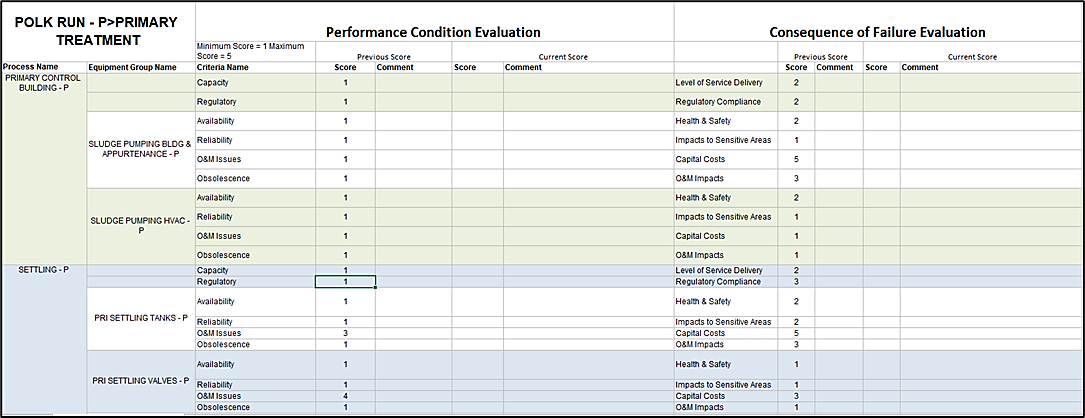 Figure : Performance and COF Assessment Form ExampleAsset RiskAsset RiskMSDGC’s assets provide vital services to customers, and failure represents a unique risk to the organization from social, environmental, or financial ramifications. Through risk analysis, we can compare the relative risks embedded in the system to make better resource allocation decisions. When assets throughout the organization are scored using a consistent methodology, the risk score provides a common basis for comparison of a highly diverse collection of assets. To calculate risk, an evaluation is performed on the physical condition and performance condition of an asset. The maximum condition criteria score is carried through as the asset’s overall condition score (on a scale from 1- excellent to 5 – very poor). Next, the average of the highest score in each TBL category is carried through for the asset’s overall COF score (on a scale from 1- minimal/no impact to 5 – high impact. Last, any operating redundancy pertaining to the asset is considered in the Redundancy Factor (on a scale from 0 to 1). The risk score is calculated using the following formula: Risk = Likelihood of Failure x Consequence of Failure x Redundancy FactorWhere:LOF = the maximum score from the physical and performance condition assessmentCOF = the average of the highest score in each TBL category Rf = the redundancy factorRisk will be distributed on a scale of 1 (low risk) to 25 (highest risk). Based on the risk score, assets are organized into one of five risk groupings: High (24-25), Medium High (20-23), Medium (15-19), Medium Low (10-14) and Low (<10). These risk groupings will help determine the year the asset is addressed in the capital improvement plan.Risk Calculation ExampleThe following example of a pump illustrates how the risk score is calculated for an asset.Table : Risk Calculation Example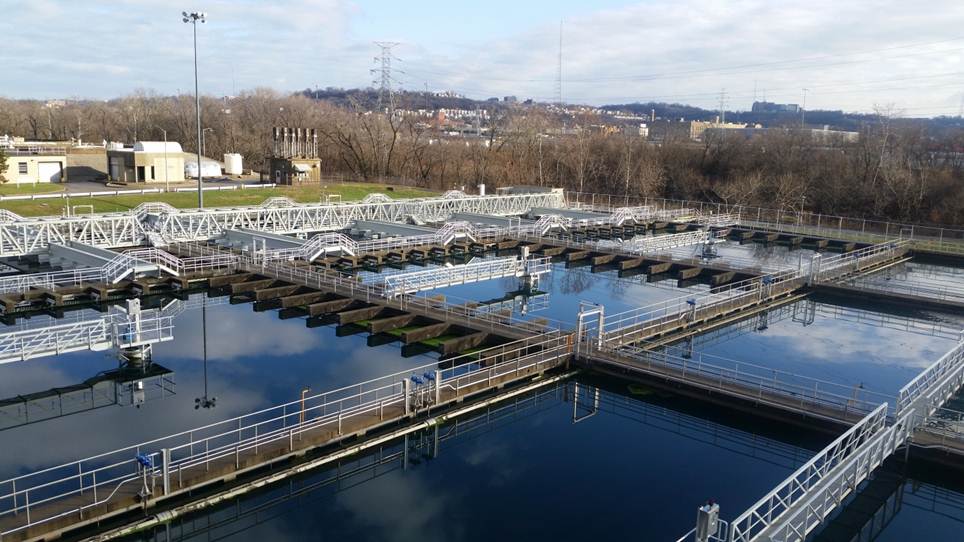 October 11, 2021October 11, 2021October 11, 2021Revision No.DateDescription0October 11, 2021Initial Issuance1August 12, 2022Format to Revised MSD Logo and Report TemplateNot Considered an AssetArchitectural items, Bldg. lighting & plumbing, Computer equipment, Communication equipment, Employee facilities, Fleet vehicles, Furnishings and Furniture, Laboratory equipment, Portable equipment, Spare parts, Roadways & PavementLevelMaximo Level Name and Description0SYSTEMID (CINTI)1SITEID (MSDGC)2ORGID (MSD)3DIVISION (i.e., WWT)4SECTION (i.e., East Section)5ZONE (i.e., Polk Run)6PROCESS (i.e., Infrastructure, liquid process, solid process)7AREA (i.e., Influent pumping, aeration process, UV disinfection)8GROUP (Varies based on Area – i.e., instruments, valves, pumps)9ASSET’S LOCATION10ASSETLevelAMS Level Name and Description1UTILITY (MSD)2FACILITY CATEGORY (WWTP, Pump Station, Collection)3FACILITY (i.e., Mill Creek, Little Miami, Auxiliary Process And Structure)4PROCESS GROUP (i.e., primary treatment, disinfection)5PROCESS AREA (i.e., influent pumping, aeration, settling)6EQUIPMENT GROUP (i.e., PRI settling tanks, UV disinfection)7ASSETReason for no visual risk assessment performedAsset Types involvedVisual Condition Assessment IneffectiveAnalyzerInaccessible for assessmentUnderground & Buried items, Submersible equipmentAssessed by codeCranes, Elevators, Fire, Safety & Security, Backflow PreventersScoreDescription of Physical Condition0--Not scoredAsset was in accessible during the time of the visual condition assessment.1 – ExcellentFully operable, well maintained, and consistent with current standards. Little wear shown and no further action required. 2 – Good Sound and well maintained but may be showing slight signs of early wear. Delivering full efficiency with little or no performance deterioration. Only minor renewal or rehabilitation may be needed in the near term. 3 – ModerateFunctionally sound and acceptable and showing normal signs of wear. May have minor failures or diminished efficiency with some performance deterioration or increase in maintenance cost. Moderate renewal or rehabilitation needed in near term. 4 – PoorFunctions but requires a high level of maintenance to remain operational. Shows abnormal wear and is likely to cause significant performance deterioration in the near term. Replacement or major rehabilitation needed in the near term.5 – Very PoorEffective life exceeded and/or excessive maintenance cost incurred. A high risk of breakdown or imminent failure with serious impact on performance. No additional life expectancy with immediate replacement needed. Mechanical/HVAC Equipment Visual Condition AssessmentMechanical/HVAC Equipment Visual Condition AssessmentMechanical/HVAC Equipment Visual Condition AssessmentMechanical/HVAC Equipment Visual Condition AssessmentMechanical/HVAC Equipment Visual Condition AssessmentMechanical/HVAC Equipment Visual Condition AssessmentMechanical/HVAC Equipment Visual Condition AssessmentCriteriaEvaluation12345CORE CRITERIACORE CRITERIACORE CRITERIACORE CRITERIACORE CRITERIACORE CRITERIACORE CRITERIACorrosionSurface onlyNone<10%10% - <25%25% - 50%>50%CorrosionStructural (loss of metal)NoneN/AN/A1 location>1 locationLeakageGaskets/ ConnectionsNoneHistoric onlyDrip onlyStream 1 locationStream >1 locationLeakageHoles/ FailuresNoneN/AN/A1 location>1 locationVibration/ NoiseVibration Apparent with NoiseNone<10% normal10% to 20% normal>20% to 30% normal>30% normalVibration/ NoiseNon-Structural DamageNoneN/AN/AYesN/AVibration/ NoiseStructural DamageNoneN/AN/AN/AYesConcrete SupportsSurface Cracking/ Loose GroutNone<10%10% - <25%25% - 50%>50%Concrete SupportsThrough CracksNoneN/A<10%10% - 25%>25%Concrete SupportsMissing PiecesNoneN/A<5%5% - 20%>20%Steel SupportsSurface CorrosionNone<10%10% - <25%25% - 50%>50%Steel SupportsStructural CorrosionNoneN/A<10%10% -25%>=25%Steel SupportsDamaged/ Missing AnchorsNoneN/A<5%5% - 20%>=20%ANCILLARY CRITERIAANCILLARY CRITERIAANCILLARY CRITERIAANCILLARY CRITERIAANCILLARY CRITERIAANCILLARY CRITERIAANCILLARY CRITERIAPiping/ ValvesLeaks – gasketsNoneN/ADrips onlyStream – 1 locationStream - >1 locationPiping/ ValvesLeaks – holes/ failuresNoneN/AN/A1 location>1 locationPiping/ ValvesCorrosion – surfaceNone<10%10% - <25%25% - 50%>50%Piping/ ValvesCorrosion – structuralNoneN/A<10%10% -25%>25%Piping/ ValvesSupport damageNoneN/A<5%5% - 20%>20%Local PanelsSurface corrosionNone<10%10% - <25%25% - 50%>50%Local PanelsStructural damageNoneN/AN/A1 location>1 locationLocal PanelsInternal corrosion/ leakageNone<10%/ none10% - <25%/ none>=25%/ 1 location>=25%/ >1 locationLocal PanelsPanel Instruments – non-functionNoneN/AN/A1 device or 20%>1 device or >20%Field InstrumentsDamaged/ non-functional devicesNoneN/AN/A1 device or 20%>1 device or >20%Electrical ConnectionsConduit/ J. Box - surface corrosionNone<10%10% - <25%25% - 50%>50%Electrical ConnectionsDamage - gaps/ missing gasketsNoneN/AN/A1 location>1 locationElectrical ConnectionsExposed wiringNoneN/AN/A1 location>1 locationElectrical/I&C Visual Condition AssessmentElectrical/I&C Visual Condition AssessmentElectrical/I&C Visual Condition AssessmentElectrical/I&C Visual Condition AssessmentElectrical/I&C Visual Condition AssessmentElectrical/I&C Visual Condition AssessmentElectrical/I&C Visual Condition AssessmentCriteriaEvaluation12345CORE CRITERIACORE CRITERIACORE CRITERIACORE CRITERIACORE CRITERIACORE CRITERIACORE CRITERIACorrosionSurface onlyNone<10%10% - <25%25% - 50%>50%CorrosionStructuralNoneN/AN/A1 location>1 locationDielectric LeakageTransformer/Connection LeaksNoneHistoric onlyN/AN/AActiveDielectric LeakageHoles/ FailuresNoneN/AN/AN/A1 locationVibration/NoiseVibration Apparent with NoiseNone<10% normal10% to 20% normal>20% to 30% normal>30% normalVibration/NoiseNon-Structural DamageNoneN/AN/AYesN/AVibration/NoiseStructural DamageNoneN/AN/AN/AYesElectrical DamageEvidence of Overheating/ArcingNoneN/AN/A1 location>1 locationElectrical DamageEvidence of Water DamageNoneN/AN/A1 location>1 locationElectrical DamageGrounding Missing/DamagedNoneN/AN/A1 location>1 locationElectrical DamageInsulation WearNoneN/AN/A1 location>1 locationElectrical DamageCooling System DamageNoneN/AN/A1 location>1 locationElectrical DamageConnections Loose/BrokenNoneN/AN/A1 location>1 locationElectrical DamageHot SpotsNoneN/AN/AN/A1 locationElectrical DamageDamaged/ Non-Functional DevicesNoneN/A1 location2 locations>2 locationsANCILLARY CRITERIAANCILLARY CRITERIAANCILLARY CRITERIAANCILLARY CRITERIAANCILLARY CRITERIAANCILLARY CRITERIAANCILLARY CRITERIAConcrete SupportsSurface Cracking/ Loose GroutNone<10%10% - <25%25% - 50%>50%Concrete SupportsThrough CracksNoneN/A<10%10% - 25%>25%Concrete SupportsMissing PiecesNoneN/A<5%5% - 20%>20%Steel SupportsSurface CorrosionNone<10%10% - <25%25% - 50%>50%Steel SupportsStructural CorrosionNoneN/A<10%10% -25%>=25%Steel SupportsDamaged/ Missing AnchorsNoneN/A<5%5% - 20%>=20%Structural Visual Condition AssessmentStructural Visual Condition AssessmentStructural Visual Condition AssessmentStructural Visual Condition AssessmentStructural Visual Condition AssessmentStructural Visual Condition AssessmentStructural Visual Condition AssessmentCriteriaCondition12345CORE CRITERIACORE CRITERIACORE CRITERIACORE CRITERIACORE CRITERIACORE CRITERIACORE CRITERIALeakageCracks/ JointsNoneHistoric onlyDrip onlyStream 1 locationStream >1 locationLeakagePenetrations/ FailuresNoneN/AN/A1 location>1 locationConcrete/ Masonry DamageJoint DeteriorationNone<10%10% - <30%30% - 50%>50%Concrete/ Masonry DamageCracking (width of crack)None< 1mm1-2mm>2mmNot ServiceableConcrete/ Masonry DamageExposed ReinforcementNoneN/AN/A1 location>1 locationConcrete/ Masonry DamageSpalling, Exposed Aggregate., Pitting, Delamination, Freeze/Thaw DamageNoneN/A<10%10% - 30%>30%Steel DamageSurface CorrosionNone<10%10% - <25%25% - 50%>50%Steel DamageCrackingNoneN/AN/A1 location>1 locationSteel DamageFatigue/Connection FailureNoneN/AN/A1 location>1 locationSteel DamageDeformation/ DeflectionNoneN/A<5%5% to 10%>10%Steel DamageLoss of SectionNoneN/A<10%10% - 30%>30%Wood DamageDry RotNoneN/AN/A1 location>1 locationWood DamageWarping/SplittingNoneN/AN/A1 location>1 locationWood DamageConnection FailureNoneN/AN/A1 location>1 locationWood DamageLoss of SectionNoneN/A<10%>10% - 30%>30%Water/ DrainageStanding Water (% of foundation)NoneN/A<=5%>5% - 10%>10%Roof/ Cover1Leaks- Cracks/JointsNoneHistoric OnlyDrip OnlyStream 1 locationStream >1 locationRoof/ Cover1Leaks- Penetrations/FailuresNoneN/AN/A1 location>1 locationRoof/ Cover1SaggingNoneN/A<=5%>5% - 10%>10%Roof/ Cover1Support DamageNoneN/AN/A<20%>=20%ANCILLARY CRITERIAANCILLARY CRITERIAANCILLARY CRITERIAANCILLARY CRITERIAANCILLARY CRITERIAANCILLARY CRITERIAANCILLARY CRITERIAWalkways/ Platforms/ RailingsSurface corrosionNone<10%10% - <25%25% - 50%>50%Walkways/ Platforms/ RailingsStructural damageNoneN/AN/A1 location>1 locationWalkways/ Platforms/ RailingsLoss of SectionNoneN/A<10%>10% - 30%>30%Walkways/ Platforms/ RailingsDeformation/ DeflectionNoneN/A<=5%>5% - 10%>10%Doors/ Hatches/ WindowsLeaksNoneN/AN/A1 location>1 locationDoors/ Hatches/ WindowsSurface CorrosionNone<10%10% - <25%25% - 50%>50%Doors/ Hatches/ WindowsStructural DamageNoneN/AN/AN/A>= 1 locationScoreDescription of Performance Condition1 – ExcellentMeets all capacity and regulatory requirements in all current and future anticipated demand conditions. State of the art technology with overall excellent performance.2 – Good Meets all capacity and regulatory requirements in current and future anticipated average conditions. May have minor risk under current peak conditions and will not meet anticipated future peak capacity conditions. Future regulatory compliance may require some modifications. Overall performance excellent to very good with tried and true technology3 – ModerateCurrent capacity is acceptable under average conditions but does not consistently meet current peak condition and would likely not meet future peak conditions. Current regulatory requirements are met, but future requirements will likely not be met, even with modifications. Overall performance and efficiency are average.4 – PoorCurrent performance is marginal and will not meet future additional requirements or increased demand (e.g. capacity, level of service goals and/or future regulatory requirements).5 – Very PoorCurrent performance unacceptable and does not meet currently required performance criteria (e.g. capacity, level of service goals and/or regulatory requirements).Performance Condition AssessmentPerformance Condition AssessmentPerformance Condition AssessmentPerformance Condition AssessmentPerformance Condition AssessmentPerformance Condition AssessmentPerformance Condition AssessmentPerformance Condition AssessmentCriteriaEvaluation12345CapacityAbility to meet current capacityAverage – YesPeak – YesN/AN/AAverage – YesPeak - NoAverage – NoPeak - NoCapacityAbility to meet future capacityAverage – YesPeak – YesN/AAverage – YesPeak – NoAverage – NoPeak – NoN/ARegulatoryAbility to meet current regulations & utility goalsAverage – YesPeak – YesN/AN/AAverage – YesPeak - NoAverage – NoPeak - NoRegulatoryAbility to meet future regulations & utility goalsAverage – YesPeak – YesN/AAverage – YesPeak – NoAverage – NoPeak – NoN/AAvailability1(MTBF)/(MTBF+ MTTR)TBDTBDTBDTBDTBDReliability1MTBFTBDTBDTBDTBDTBDO&M IssuesFrequency of O&M Issues above and beyond regular maintenance (excluding breakdowns)NoneVery Infrequently(Quarterly)Infrequently(Monthly)Frequently(Weekly)Very Frequently (>Weekly)ObsolescenceStatus of Equipment Technology, Operating Efficiency, Spare/Replacement Parts Availability, Energy EfficiencyTechnology Best Available/ State of the ArtOrStandard/Tried and TrueN/ATechnology Nearing ObsolescenceN/ATechnology Obsolete/ Out of DateCriteriaMode of FailureDescription Possible Data SourcesCapacityCapacityConsiders current and future capacity needsPerformance Criteria Facility Plans/ Master Plan, 
Asset Performance
SCADARegulatoryLevel of Service (external)Considers current and future regulatory requirementsOperating Reports (eOps)AvailabilityEfficiency (internal KPI)Advanced Maintenance (Tango, BI-Cycle) and SCADAReliabilityEfficiency (internal KPI)Advanced Maintenance (Tango, BI-Cycle) and SCADAO&M IssuesEfficiency (internal KPI)Additional maintenance not related to breakdownsAdvanced Maintenance (Tango, BI-Cycle) and eOpsObsolescenceEfficiency(internal KPI)State of technology versus requirementsOperating DataProcess Level Criteria: Capacity and RegulatoryProcess Level Criteria: Capacity and RegulatoryCriteriaDiscussion PointsCapacityAbility to meet current capacity (Average – Y/ N, Peak – Y/ N)Number of units in service (Average, Peak)Ability to meet future capacity (Average – Y/ N, Peak – Y/ N)Number of units in service (Average, Peak)Need for scoring at asset levelIssues with process group due to current flowsCapacity analysis or master planning projection needsReview of supporting test dataRegulatory CommitmentsAbility to meet current regulations and utility goals( Y/ N/ With Some Modifications ) Ability to meet future regulations and utility goals( Y/ N/ With Some Modifications ) Existing warning letters or consent ordersReview of supporting test dataGroup Level Criteria: Availability and ObsolescenceGroup Level Criteria: Availability and ObsolescenceCriteriaDiscussion PointsAvailabilityEstimation of average time equipment is available when needed (including breakdowns)(MTBF)/ (MTBF+MTTR)Preliminarily assessed from CMMS? (Y or N) Need to request CMMS data based on discussion? (Y or N)Review of supporting test dataReliabilityMTBFEquipment UptimeReview of supporting test dataO&M IssuesFrequency and Complexity of O&M issues (excluding breakdowns)Rate of consumables/wear items (lubricant, gaskets, seals, etc.)O&M IssuesEquipment ProblemsPlugging/Jamming/Leaking/Etc.O&M IssuesManual vs. Automatic OperationAvailability of (and Confidence in) control and monitoringOperator roundsO&M IssuesContinuous vs. Intermittent operationO&M issues with either modeO&M IssuesGeneral Operational IssuesOperator “Workarounds”Modifications to improve performanceReview of supporting test dataObsolescenceAvailability of spare partsAppropriate technology, considered for new installationsOperating efficiencyOperator skill/trainingAverage lead time for parts (from manufacturer)Relative cost for partsAdditional automation or controls requiredReview of supporting test dataScoreEconomicEnvironmentalSocial1 1 = Minimal to No impacts1 = Minimal to No impact1 = Minimal to No impacts2 2 = Low Impact/ Minor Consequence2 = Low impact, minor permit violations2 = Occasionally cannot meet requirements for customers3 3 = Moderate Impact/ Moderate Consequence3 = Moderate impact, significant permit violations3 = Frequently cannot meet requirements for localized area of customer base4 4 = Significant Impact/Major Consequence4 = Significant impact, major permit violations4 = Frequently cannot meet requirements for several areas of customer base5 5 = Major Impact/Catastrophic Consequence5 = Major impact, permit violations may involve federal and state actions5 = Continuously cannot meet requirements for customersEconomic CoF Criteria and ScoringEconomic CoF Criteria and ScoringEconomic CoF Criteria and ScoringEconomic CoF Criteria and ScoringEconomic CoF Criteria and ScoringEconomic CoF Criteria and ScoringEconomic CoF Criteria and ScoringCriteriaMeasure12345Capital CostReplace Cost<$25KN/A$25-<$100K$100K-<$500K>=$500KO&M ImpactsStaffing and Cost ImpactsNo ImpactsLow(<=2 FTEsfor <= 1 day)Moderate(2+ FTEs for <=1 week)High(2+ FTEs for>1 week)Highest(outsourced)Social COF Criteria and ScoringSocial COF Criteria and ScoringSocial COF Criteria and ScoringSocial COF Criteria and ScoringSocial COF Criteria and ScoringSocial COF Criteria and ScoringSocial COF Criteria and ScoringCriteriaMeasure12345Level of Service DeliveryDisruption length and magnitudeNone<1 dayLocalized>1dayLocalized<1 dayWidespread>1dayWidespreadHealth & SafetyPotential for illness or injuryNo potentialPotential for minor illness or injury Potential for moderate illness or injury Potential for major illness or injury Potential for fatalityEnvironmental COF Criteria and ScoringEnvironmental COF Criteria and ScoringEnvironmental COF Criteria and ScoringEnvironmental COF Criteria and ScoringEnvironmental COF Criteria and ScoringEnvironmental COF Criteria and ScoringEnvironmental COF Criteria and ScoringCriteriaMeasure12345RegulatoryPermit compliance enforcement actionNo compliance impactN/AEventual non-compliance if no responseN/AImmediate non-compliancePotential for impacts to sensitive areasTime to respond & repairImmediate<2 hrs2 to <8 hrs8 to <24 hrs>24 hrsEquipmentPhysical ScorePerformance ScorePerformance ScoreCOF ScoreCOF ScoreRedundancy Factor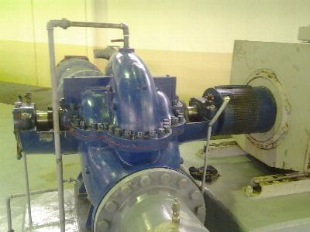 PumpCore Criteria:Corrosion = 2Leakage = 2Vibration = 1Conc. Ped = 2Steel Supp. = 3Capacity3Economic:Capital Cost = 3O&M Impact = 234 pumps
3 needed at peak 4-3 = 0.25 4(1-0.25) = 0.75PumpAncill. Criteria:Piping/Vlvs = 2LCP = 2Field Inst. = 2Elec. Conn. = 3Regulatory1Social:LOS = 2H&S = 224 pumps
3 needed at peak 4-3 = 0.25 4(1-0.25) = 0.75PumpAvailability2Environmental:Regulatory = 3Sens. Area = 234 pumps
3 needed at peak 4-3 = 0.25 4(1-0.25) = 0.75PumpReliability24 pumps
3 needed at peak 4-3 = 0.25 4(1-0.25) = 0.75PumpO&M Issues24 pumps
3 needed at peak 4-3 = 0.25 4(1-0.25) = 0.75PumpObsolescence24 pumps
3 needed at peak 4-3 = 0.25 4(1-0.25) = 0.75PumpOverall Phys. Condition = 3 (Good)Overall Performance Condition = 3 (Fair)Overall Performance Condition = 3 (Fair)Average of Max = (3+2+3)/3 Average of Max = (3+2+3)/3 4 pumps
3 needed at peak 4-3 = 0.25 4(1-0.25) = 0.75PumpLOF = 3LOF = 3LOF = 3COF = 2.67COF = 2.67Rf = 0.75Risk = LOF x COF x Rf = 3 x 2.67 x 0.75 = 6 (out of 25)Risk = LOF x COF x Rf = 3 x 2.67 x 0.75 = 6 (out of 25)Risk = LOF x COF x Rf = 3 x 2.67 x 0.75 = 6 (out of 25)Risk = LOF x COF x Rf = 3 x 2.67 x 0.75 = 6 (out of 25)Risk = LOF x COF x Rf = 3 x 2.67 x 0.75 = 6 (out of 25)Risk = LOF x COF x Rf = 3 x 2.67 x 0.75 = 6 (out of 25)Risk = LOF x COF x Rf = 3 x 2.67 x 0.75 = 6 (out of 25)